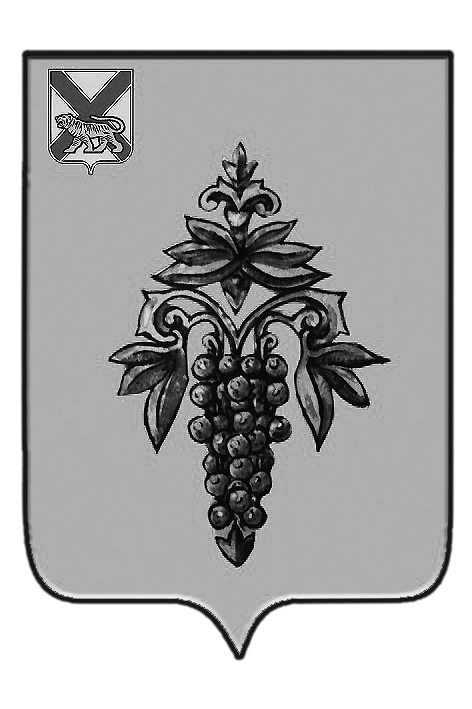 АДМИНИСТРАЦИЯЧУГУЕВСКОГО МУНИЦИПАЛЬНОГО РАЙОНАПРИМОРСКОГО КРАЯПОСТАНОВЛЕНИЕ                                                                          с. Чугуевка	                                  №     О внесении изменений в постановление администрации Чугуевского муниципального района от  24 февраля 2016 года № 49-нпа «Об утверждении Положения о комиссии по соблюдению требований к служебному поведению муниципальных служащих администрации Чугуевского муниципального района и урегулированию конфликта интересов»   В соответствии с Федеральным законом от 02.03.2007 № 25-ФЗ «О муниципальной службе в Российской Федерации», Федеральным законом от 25.12.2008 № 273-ФЗ «О противодействии коррупции», Указом Президента Российской Федерации от 01.07.2010 № 821 «О комиссиях по соблюдению требований к служебному поведению федеральных государственных служащих и урегулированию конфликта интересов», руководствуясь статьей 32 Устава Чугуевского муниципального района, администрация Чугуевского муниципального района,ПОСТАНОВЛЯЕТ:1. Внести в Положение о комиссиях по соблюдению требований к служебному поведению муниципальных служащих  администрации Чугуевского муниципального района и урегулированию конфликта интересов, утвержденное постановлением администрации Чугуевского муниципального района от 24 февраля.2016 года № 49-нпа следующие  изменения:1.1. во втором абзаце подпункта «б» пункта 12 слова «от 18 декабря 2012 года № 279-НПА» заменить словами «от 24 апреля  2014 года № 414-НПА»;1.2. дополнить  пунктом 18.1. следующего содержания:«18.1. Мотивированные заключения, предусмотренные пунктами 14,16 и  17 настоящего Положения, должны содержать:а) информацию, изложенную в обращениях или уведомлениях, указанных в абзацах втором и пятом подпункта «б» и подпункте «д» пункта 12 настоящего Положения;б) информацию, полученную от государственных органов, органов местного самоуправления и заинтересованных организаций на основании запросов;в) мотивированный вывод по результатам предварительного рассмотрения обращений и уведомлений, указанных в абзацах втором и пятом подпункта «б» и подпункте «д» пункта 12 настоящего Положения, а также рекомендации для принятия одного из решений в соответствии с пунктами 28,31,33 настоящего Положения или иного решения.»2. Настоящее решение вступает в силу со дня его официального опубликования. Глава Чугуевскогомуниципального района,глава администрации                                                                                  Р.Ю.Деменёв